Профессиональное образовательное учреждение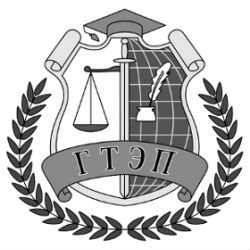 «ГУМАНИТАРНЫЙ ТЕХНИКУМ ЭКОНОМИКИ И ПРАВА»Фактический адрес: 105318 г. Москва, ул. Ибрагимова, дом 31, к.1Анкетирование (опрос)педагогических работников организацииоб удовлетворённости условиями и организацией образовательной деятельности в рамках реализации образовательной программы среднего профессионального образованияНаименование образовательной программы:46.01.03 ДелопроизводительВ анкетировании приняли участие 14 преподавателей из 14, что составило 100% от количества педагогических работников, реализующих программу. СПО.Оценочная шкала результатов анкетированияВывод: в техникуме, по профессии 46.01.03 Делопроизводитель, высокий уровень (94,5%) удовлетворенности педагогических работников условиями и организацией образовательной деятельности.02.10.2023Методист 								О. Ю. ЯкубовскаяРЕЗУЛЬТАТЫ АНКЕТИРОВАНИЯРЕЗУЛЬТАТЫ АНКЕТИРОВАНИЯРЕЗУЛЬТАТЫ АНКЕТИРОВАНИЯРЕЗУЛЬТАТЫ АНКЕТИРОВАНИЯ№ п/пВопросОтветыРезультат в %1.Комфортность условий в которых осуществляется образовательная деятельность4 балла – высокий уровень;3 балла – средний уровень;2 балла – низкий уровень;88%2.Материально-техническое оснащение образовательного процесса4 балла – высокий уровень;3 балла – средний уровень;2 балла – низкий уровень;84%3.Наличие и использование электронно-информационной образовательной среды4 балла – высокий уровень;3 балла – средний уровень;2 балла – низкий уровень;98%4.Наличие возможности развития профессионального мастерства, участие в конкурсах профессионального мастерства, олимпиадах, выставках, экскурсиях и др.4 балла – высокий уровень;3 балла – средний уровень;2 балла – низкий уровень;98%5Всегда ли доступна Вам вся необходимая информация, касающаяся учебного процесса, внеучебных мероприятий 4 балла – высокий уровень;3 балла – средний уровень;2 балла – низкий уровень;98%6.Компетентность, доступность, доброжелательность, готовность к диалогу   административной командой колледжа4 балла – высокий уровень;3 балла – средний уровень;2 балла – низкий уровень;98%7.Творческое сотрудничество (проектная работа) преподавателей и обучающихся на занятиях и вне занятий4 балла – высокий уровень;3 балла – средний уровень;2 балла – низкий уровень;98%Уровень удовлетворенностиПроцентный интервал удовлетворенностиНизкийДо 50%СреднийОт 51% до 80%ВысокийОт 81% до 100 %